ONLINE MŰVÉSZETI ALAPVIZSGA  JELENTKEZÉSI  LAP(főtárgy és kötelező tárgy)Tanuló neve: Főtárgy:	 osztály:	 tagozat:Főtárgy tanára:Kötelező tárgy:	 osztály:	 tagozat:Kötelező tárgy tanára:Nyilatkozat:Alulírott 	szülő/ törvényes képviselő nyilatkozom arról, hogy a 2019/2020. tanévben 	   tárgy(ak)ból gyermekem online alapvizsgát	kíván*                   nem kíván*                 tenni./ * A megfelelő szót kérjük aláhúzni! /Egyúttal hozzájárulok, hogy gyermekem felvételét/felvételeit a főtárgy tanáron kívül a munkaközösség-vezetők javaslata alapján az intézményvezető által kijelölt bizottság tagjai megnézzék és értékeljék, az eljárás utáni törlés feltétele mellett.A felvétel/ek/ beérkezési határideje főtárgyból: 2020. június 5. (péntek)A szolfézs és zeneirodalom online alapvizsga időpontja: 2020. május 29. (péntek) 10:00 – 11:00Dátum: 2020.  	hó	nap	Szülő/törvényes képviselő neve (aláírása): Kérjük a mellékelt jelentkezési lapot kitöltés után 2020. május 8-ig elektronikus úton juttassák vissza a főtárgy tanárnak.Kérjük továbbá, tegyék lehetővé gyermekük részvételét az online vizsgán.Jelentkezését tudomásul vettem és támogatom:(főtárgy tanár neve/aláírása)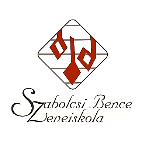 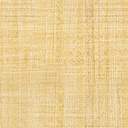 